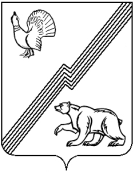 АДМИНИСТРАЦИЯ ГОРОДА ЮГОРСКАХанты-Мансийского автономного округа – ЮгрыПОСТАНОВЛЕНИЕот 10 октября 2019 года									          № 2196О внесении измененийв постановление администрациигорода Югорска от 31.10.2018 № 3007«О муниципальной программе города Югорска «Охрана окружающей среды, использование и защита городских лесов»	В соответствии с постановлением администрации города Югорска от  18.10.2018 № 2876 «О модельной муниципальной программе города Югорска, порядке принятия решения о разработке муниципальных программ города Югорска, их формирования, утверждения и реализации», в целях уточнения объемов финансирования программных мероприятий:Внести в приложение к постановлению администрации города Югорска от 31.10.2018 № 3007 «О муниципальной программе города Югорска «Охрана окружающей среды, использование и защита городских лесов» (с изменением от 29.04.2019 №882) следующие изменения:Строки «Соисполнители муниципальной программы», «Параметры финансового обеспечения муниципальной программы» паспорта муниципальной программы изложить в следующей редакции:«                                                                                                                                                            »;«													        ».Таблицу 2 изложить в новой редакции (приложение).1.3. Пункт 3 в таблице 4 «Характеристика основных мероприятий муниципальной программы, их связь с целевыми показателями» изложить в новой редакции (приложение).	2. Опубликовать постановление в официальном печатном издании города Югорска и разместить на официальном сайте органов местного самоуправления города Югорска и в государственной автоматизированной системе «Управление».3. Настоящее постановление вступает в силу после его  официального опубликования. 4. Контроль за выполнением постановления  возложить на первого заместителя главы города - директора Департамента муниципальной собственности и градостроительства администрации города Югорска С.Д. Голина.Глава города Югорска						                              А.В. БородкинПриложениек постановлению администрации города Югорска от 10 октября 2019 года  № 2196 Таблица 2Перечень основных мероприятий муниципальной программыТаблица 4Характеристика основных мероприятий муниципальной программы, их связь с целевыми показателямиСоисполнители муниципальной программы 1.Управление образования администрации города Югорска. 2.Управление культуры администрации города Югорска. 3.Управление социальной политики администрации города Югорска.4. Управление бухгалтерского учета и отчетности администрации города Югорска5. Департамент жилищно-коммунального и строительсного комплекса администрации города ЮгорскаПараметры финансового обеспечения муниципальной программы общий объем финансирования муниципальной программы составляет 358 308,10  тыс. рублей, в том числе:2019 год –  66 152,4 тыс. рублей,2020 год -  26 566,4 тыс. рублей,2021 год –   26 566,4тыс. рублей,2022 год –  26 558,1 тыс. рублей,2023 год – 26 558,1 тыс. рублей,2024 год – 26 558,1 тыс. рублей,2025 год – 26 558,1тыс. рублей2026-2030 годы – 132 790,5 тыс. рублейНомер строкиНомер основного мероприятияОсновные мероприятия муниципальной программы (их связь с целевыми показателями муниципальной программы)Основные мероприятия муниципальной программы (их связь с целевыми показателями муниципальной программы)Ответственный исполнитель/соисполнитель (наименование органа или структурного подразделения, учреждения)Источники финансированияФинансовые затраты на реализацию (тыс. рублей)Финансовые затраты на реализацию (тыс. рублей)Финансовые затраты на реализацию (тыс. рублей)Финансовые затраты на реализацию (тыс. рублей)Финансовые затраты на реализацию (тыс. рублей)Финансовые затраты на реализацию (тыс. рублей)Финансовые затраты на реализацию (тыс. рублей)Финансовые затраты на реализацию (тыс. рублей)Финансовые затраты на реализацию (тыс. рублей)Номер строкиНомер основного мероприятияОсновные мероприятия муниципальной программы (их связь с целевыми показателями муниципальной программы)Основные мероприятия муниципальной программы (их связь с целевыми показателями муниципальной программы)Ответственный исполнитель/соисполнитель (наименование органа или структурного подразделения, учреждения)Источники финансированиявсегов том числе по годам:в том числе по годам:в том числе по годам:в том числе по годам:в том числе по годам:в том числе по годам:в том числе по годам:в том числе по годам:Номер строкиНомер основного мероприятияОсновные мероприятия муниципальной программы (их связь с целевыми показателями муниципальной программы)Основные мероприятия муниципальной программы (их связь с целевыми показателями муниципальной программы)Ответственный исполнитель/соисполнитель (наименование органа или структурного подразделения, учреждения)Источники финансированиявсего20192020202120222023202420252026-2030А12234567891011121311Организация и развитие системы экологического образования, просвещения и формирования экологической культуры (1)Организация и развитие системы экологического образования, просвещения и формирования экологической культуры (1)Управление образования администрации города ЮгорскаВсего840,070,070,070,070,070,070,070,0350,021Организация и развитие системы экологического образования, просвещения и формирования экологической культуры (1)Организация и развитие системы экологического образования, просвещения и формирования экологической культуры (1)Управление образования администрации города Югорскафедеральный бюджет0,00,00,00,00,00,00,00,00,01Организация и развитие системы экологического образования, просвещения и формирования экологической культуры (1)Организация и развитие системы экологического образования, просвещения и формирования экологической культуры (1)Управление образования администрации города Югорскабюджет автономного округа0,00,00,00,00,00,00,00,00,031Организация и развитие системы экологического образования, просвещения и формирования экологической культуры (1)Организация и развитие системы экологического образования, просвещения и формирования экологической культуры (1)Управление образования администрации города Югорскаместный бюджет840,070,070,070,070,070,070,070,0350,051Организация и развитие системы экологического образования, просвещения и формирования экологической культуры (1)Организация и развитие системы экологического образования, просвещения и формирования экологической культуры (1)Управление образования администрации города Югорскаиные источники финансирования0,00,00,00,00,00,00,00,00,061Организация и развитие системы экологического образования, просвещения и формирования экологической культуры (1)Организация и развитие системы экологического образования, просвещения и формирования экологической культуры (1)Управление культуры администрации города ЮгорскаВсего288,024,024,024,024,024,024,024,0120,071Организация и развитие системы экологического образования, просвещения и формирования экологической культуры (1)Организация и развитие системы экологического образования, просвещения и формирования экологической культуры (1)Управление культуры администрации города Югорскафедеральный бюджет0,00,00,00,00,00,00,00,00,081Организация и развитие системы экологического образования, просвещения и формирования экологической культуры (1)Организация и развитие системы экологического образования, просвещения и формирования экологической культуры (1)Управление культуры администрации города Югорскабюджет автономного округа0,00,00,00,00,00,00,00,00,091Организация и развитие системы экологического образования, просвещения и формирования экологической культуры (1)Организация и развитие системы экологического образования, просвещения и формирования экологической культуры (1)Управление культуры администрации города Югорскаместный бюджет288,024,024,024,024,024,024,024,0120,0101Организация и развитие системы экологического образования, просвещения и формирования экологической культуры (1)Организация и развитие системы экологического образования, просвещения и формирования экологической культуры (1)Управление культуры администрации города Югорскаиные источники финансирования0,00,00,00,00,00,00,00,00,0111Организация и развитие системы экологического образования, просвещения и формирования экологической культуры (1)Организация и развитие системы экологического образования, просвещения и формирования экологической культуры (1)Управление социальной политики администрации города ЮгорскаВсего360,030,030,030,030,030,030,030,0150,0121Организация и развитие системы экологического образования, просвещения и формирования экологической культуры (1)Организация и развитие системы экологического образования, просвещения и формирования экологической культуры (1)Управление социальной политики администрации города Югорскафедеральный бюджет0,00,00,00,00,00,00,00,00,0131Организация и развитие системы экологического образования, просвещения и формирования экологической культуры (1)Организация и развитие системы экологического образования, просвещения и формирования экологической культуры (1)Управление социальной политики администрации города Югорскабюджет автономного округа0,00,00,00,00,00,00,00,00,0141Организация и развитие системы экологического образования, просвещения и формирования экологической культуры (1)Организация и развитие системы экологического образования, просвещения и формирования экологической культуры (1)Управление социальной политики администрации города Югорскаместный бюджет360,030,030,030,030,030,030,030,0150,0151Организация и развитие системы экологического образования, просвещения и формирования экологической культуры (1)Организация и развитие системы экологического образования, просвещения и формирования экологической культуры (1)Управление социальной политики администрации города Югорскаиные источники финансирования0,00,00,00,00,00,00,00,00,016Департамент муниципальной собственности и градостроительства администрации города ЮгорскаВсего312,026,026,026,026,026,026,026,0130,017Департамент муниципальной собственности и градостроительства администрации города Югорскафедеральный бюджет0,00,00,00,00,00,00,00,00,018Департамент муниципальной собственности и градостроительства администрации города Югорскабюджет автономного округа0,00,00,00,00,00,00,00,00,019Департамент муниципальной собственности и градостроительства администрации города Югорскаместный бюджет312,026,026,026,026,026,026,026,0130,020Департамент муниципальной собственности и градостроительства администрации города Югорскаиные источники финансирования0,00,00,00,00,00,00,00,00,021Итого по мероприятию:Итого по мероприятию:Итого по мероприятию:Всего1 800,0150,0150,0150,0150,0150,0150,0150,0750,022Итого по мероприятию:Итого по мероприятию:Итого по мероприятию:федеральный бюджет0,00,00,00,00,00,00,00,00,023Итого по мероприятию:Итого по мероприятию:Итого по мероприятию:бюджет автономного округа0,00,00,00,00,00,00,00,00,024Итого по мероприятию:Итого по мероприятию:Итого по мероприятию:местный бюджет1 800,0150,0150,0150,0150,0150,0150,0150,0750,025Итого по мероприятию:Итого по мероприятию:Итого по мероприятию:иные источники финансирования0,00,00,00,00,00,00,00,00,0262Организация деятельности подведомственного учреждения по использованию, охране, защите и воспроизводству городских лесов(2,3)Организация деятельности подведомственного учреждения по использованию, охране, защите и воспроизводству городских лесов(2,3)Департамент муниципальной собственности и градостроительства администрации города ЮгорскаВсего317 900,028 600,026 300,026 300,026 300,026 300,026 300,026 300,0131 500,0272Организация деятельности подведомственного учреждения по использованию, охране, защите и воспроизводству городских лесов(2,3)Организация деятельности подведомственного учреждения по использованию, охране, защите и воспроизводству городских лесов(2,3)Департамент муниципальной собственности и градостроительства администрации города Югорскафедеральный бюджет0,00,00,00,00,00,00,00,00,0282Организация деятельности подведомственного учреждения по использованию, охране, защите и воспроизводству городских лесов(2,3)Организация деятельности подведомственного учреждения по использованию, охране, защите и воспроизводству городских лесов(2,3)Департамент муниципальной собственности и градостроительства администрации города Югорскабюджет автономного округа0,00,00,00,00,00,00,00,00,0292Организация деятельности подведомственного учреждения по использованию, охране, защите и воспроизводству городских лесов(2,3)Организация деятельности подведомственного учреждения по использованию, охране, защите и воспроизводству городских лесов(2,3)Департамент муниципальной собственности и градостроительства администрации города Югорскаместный бюджет290 300,026 300,0024 000,024 000,024 000,024 000,024 000,024 000,0120 000,0302Организация деятельности подведомственного учреждения по использованию, охране, защите и воспроизводству городских лесов(2,3)Организация деятельности подведомственного учреждения по использованию, охране, защите и воспроизводству городских лесов(2,3)Департамент муниципальной собственности и градостроительства администрации города Югорскаиные источники финансирования27 600,02 300,02 300,02 300,02 300,02 300,02 300,02 300,011 500,0312Итого по мероприятию:	Итого по мероприятию:	Итого по мероприятию:	Всего317 900,028 600,026 300,026 300,026 300,026 300,026 300,026 300,0131 500,0322Итого по мероприятию:	Итого по мероприятию:	Итого по мероприятию:	федеральный бюджет0,00,00,00,00,00,00,00,00,033Итого по мероприятию:	Итого по мероприятию:	Итого по мероприятию:	бюджет автономного округа0,00,00,00,00,00,00,00,00,034Итого по мероприятию:	Итого по мероприятию:	Итого по мероприятию:	местный бюджет290 300,026 300,0024 000,024 000,024 000,024 000,024 000,024 000,0120 000,035Итого по мероприятию:	Итого по мероприятию:	Итого по мероприятию:	иные источники финансирования27 600,0 2 300,02 300,02 300,02 300,02 300,02 300,02 300,011 500,0363Регулирование деятельности в сфере обращения с твердыми коммунальными отходами (4)Департамент муниципальной собственности и градостроительства администрации города ЮгорскаДепартамент муниципальной собственности и градостроительства администрации города ЮгорскаВсего100,0100,00,00,00,00,00,00,00,0373Регулирование деятельности в сфере обращения с твердыми коммунальными отходами (4)Департамент муниципальной собственности и градостроительства администрации города ЮгорскаДепартамент муниципальной собственности и градостроительства администрации города Югорскафедеральный бюджет0,00,00,00,00,00,00,00,00,0383Регулирование деятельности в сфере обращения с твердыми коммунальными отходами (4)Департамент муниципальной собственности и градостроительства администрации города ЮгорскаДепартамент муниципальной собственности и градостроительства администрации города Югорскабюджет автономного округа0,00,00,00,00,00,00,00,00,0393Регулирование деятельности в сфере обращения с твердыми коммунальными отходами (4)Департамент муниципальной собственности и градостроительства администрации города ЮгорскаДепартамент муниципальной собственности и градостроительства администрации города Югорскаместный бюджет100,0100,00,00,00,00,00,00,00,0403Регулирование деятельности в сфере обращения с твердыми коммунальными отходами (4)Департамент муниципальной собственности и градостроительства администрации города ЮгорскаДепартамент муниципальной собственности и градостроительства администрации города Югорскаиные источники финансирования0,00,00,00,00,00,00,00,00,0413Регулирование деятельности в сфере обращения с твердыми коммунальными отходами (4)Управление бухгалтерского учета и отчетности администрации города ЮгорскаУправление бухгалтерского учета и отчетности администрации города ЮгорскаВсего1322,1116,4116,4116,4108,1108,1108,1108,1540,5423Регулирование деятельности в сфере обращения с твердыми коммунальными отходами (4)Управление бухгалтерского учета и отчетности администрации города ЮгорскаУправление бухгалтерского учета и отчетности администрации города Югорскафедеральный бюджет0,00,00,00,00,00,00,00,00,0433Регулирование деятельности в сфере обращения с твердыми коммунальными отходами (4)Управление бухгалтерского учета и отчетности администрации города ЮгорскаУправление бухгалтерского учета и отчетности администрации города Югорскабюджет автономного округа1322,1116,4116,4116,4108,1108,1108,1108,1540,5443Регулирование деятельности в сфере обращения с твердыми коммунальными отходами (4)Управление бухгалтерского учета и отчетности администрации города ЮгорскаУправление бухгалтерского учета и отчетности администрации города Югорскаместный бюджет0,00,00,00,00,00,00,00,00,0453Регулирование деятельности в сфере обращения с твердыми коммунальными отходами (4)Управление бухгалтерского учета и отчетности администрации города ЮгорскаУправление бухгалтерского учета и отчетности администрации города Югорскаиные источники финансирования0,00,00,00,00,00,00,00,00,0463Регулирование деятельности в сфере обращения с твердыми коммунальными отходами (4)Департамент жилищно-коммунального и строительного комплекса администрации города ЮгорскаДепартамент жилищно-коммунального и строительного комплекса администрации города ЮгорскаВсего37 186,0037 186,000,00,00,00,00,00,00,0473Регулирование деятельности в сфере обращения с твердыми коммунальными отходами (4)Департамент жилищно-коммунального и строительного комплекса администрации города ЮгорскаДепартамент жилищно-коммунального и строительного комплекса администрации города Югорскафедеральный бюджет0,00,00,00,00,00,00,00,00,0483Регулирование деятельности в сфере обращения с твердыми коммунальными отходами (4)Департамент жилищно-коммунального и строительного комплекса администрации города ЮгорскаДепартамент жилищно-коммунального и строительного комплекса администрации города Югорскабюджет автономного округа37 186,0037186,000,00,00,00,00,00,00,0493Регулирование деятельности в сфере обращения с твердыми коммунальными отходами (4)Департамент жилищно-коммунального и строительного комплекса администрации города ЮгорскаДепартамент жилищно-коммунального и строительного комплекса администрации города Югорскаместный бюджет0,00,00,00,00,00,00,00,00,0503Регулирование деятельности в сфере обращения с твердыми коммунальными отходами (4)Департамент жилищно-коммунального и строительного комплекса администрации города ЮгорскаДепартамент жилищно-коммунального и строительного комплекса администрации города Югорскаиные источники финансирования0,00,00,00,00,00,00,00,00,0513Итого  по мероприятию:Итого  по мероприятию:Итого  по мероприятию:всего38 608,137 402,40116,4116,4108,1108,1108,1108,1540,5523Итого  по мероприятию:Итого  по мероприятию:Итого  по мероприятию:федеральный бюджет0,00,00,00,00,00,00,00,00,0533Итого  по мероприятию:Итого  по мероприятию:Итого  по мероприятию:бюджет автономного округа38508,1037302,40116,4116,4108,1108,1108,1108,1540,5543Итого  по мероприятию:Итого  по мероприятию:Итого  по мероприятию:местный бюджет100,0100,00,00,00,00,00,00,00,0553Итого  по мероприятию:Итого  по мероприятию:Итого  по мероприятию:иные источники финансирования0,00,00,00,00,00,00,00,00,056ВСЕГО ПО МУНИЦИПАЛЬНОЙ ПРОГРАММЕВСЕГО ПО МУНИЦИПАЛЬНОЙ ПРОГРАММЕВСЕГО ПО МУНИЦИПАЛЬНОЙ ПРОГРАММЕВСЕГО ПО МУНИЦИПАЛЬНОЙ ПРОГРАММЕВсего358 308,1066 152,426566,426566,426 558,126 558,126 558,126 558,1132 790,557ВСЕГО ПО МУНИЦИПАЛЬНОЙ ПРОГРАММЕВСЕГО ПО МУНИЦИПАЛЬНОЙ ПРОГРАММЕВСЕГО ПО МУНИЦИПАЛЬНОЙ ПРОГРАММЕВСЕГО ПО МУНИЦИПАЛЬНОЙ ПРОГРАММЕфедеральный бюджет0,00,00,00,00,00,00,00,00,058бюджет автономного округа38508,137302,4116,4116,4108,1108,1108,1108,1540,559местный бюджет292200,026550,024 150,024 150,024 150,024 150,024 150,024 150,0120 750,060иные источники финансирования27 600,02 300,02 300,02 300,02 300,02 300,02 300,02 300,011 500,061в том числе:в том числе:в том числе:в том числе:62В том числе по  проектам, портфелям проектов (в том числе направленные на реализацию национальных и федеральных проектов РФ)В том числе по  проектам, портфелям проектов (в том числе направленные на реализацию национальных и федеральных проектов РФ)Всего0,00,00,00,00,00,00,00,00,063В том числе по  проектам, портфелям проектов (в том числе направленные на реализацию национальных и федеральных проектов РФ)В том числе по  проектам, портфелям проектов (в том числе направленные на реализацию национальных и федеральных проектов РФ)федеральный бюджет0,00,00,00,00,00,00,00,00,064В том числе по  проектам, портфелям проектов (в том числе направленные на реализацию национальных и федеральных проектов РФ)В том числе по  проектам, портфелям проектов (в том числе направленные на реализацию национальных и федеральных проектов РФ)бюджет автономного округа0,00,00,00,00,00,00,00,00,065В том числе по  проектам, портфелям проектов (в том числе направленные на реализацию национальных и федеральных проектов РФ)В том числе по  проектам, портфелям проектов (в том числе направленные на реализацию национальных и федеральных проектов РФ)местный бюджет0,00,00,00,00,00,00,00,00,066В том числе по  проектам, портфелям проектов (в том числе направленные на реализацию национальных и федеральных проектов РФ)В том числе по  проектам, портфелям проектов (в том числе направленные на реализацию национальных и федеральных проектов РФ)иные источники финансирования0,00,00,00,00,00,00,00,00,067В том числе инвестиции в объекты муниципальной собственностиВ том числе инвестиции в объекты муниципальной собственностиВсего0,00,00,00,00,00,00,00,00,068В том числе инвестиции в объекты муниципальной собственностиВ том числе инвестиции в объекты муниципальной собственностифедеральный бюджет0,00,00,00,00,00,00,069В том числе инвестиции в объекты муниципальной собственностиВ том числе инвестиции в объекты муниципальной собственностибюджет автономного округа0,00,00,00,00,00,00,00,00,070В том числе инвестиции в объекты муниципальной собственностиВ том числе инвестиции в объекты муниципальной собственностиместный бюджет0,00,00,00,00,00,00,00,00,071В том числе инвестиции в объекты муниципальной собственностиВ том числе инвестиции в объекты муниципальной собственностииные источники финансирования0,00,00,00,00,00,00,00,00,072Инвестиции в объекты муниципальной собственности (за исключением инвестиций в объекты муниципальной собственности по проектам, портфелям проектов)Инвестиции в объекты муниципальной собственности (за исключением инвестиций в объекты муниципальной собственности по проектам, портфелям проектов)Всего0,00,00,00,00,00,00,00,00,073Инвестиции в объекты муниципальной собственности (за исключением инвестиций в объекты муниципальной собственности по проектам, портфелям проектов)Инвестиции в объекты муниципальной собственности (за исключением инвестиций в объекты муниципальной собственности по проектам, портфелям проектов)федеральный бюджет0,00,00,00,00,00,00,00,00,074Инвестиции в объекты муниципальной собственности (за исключением инвестиций в объекты муниципальной собственности по проектам, портфелям проектов)Инвестиции в объекты муниципальной собственности (за исключением инвестиций в объекты муниципальной собственности по проектам, портфелям проектов)бюджет автономного округа0,00,00,00,00,00,00,00,00,075Инвестиции в объекты муниципальной собственности (за исключением инвестиций в объекты муниципальной собственности по проектам, портфелям проектов)Инвестиции в объекты муниципальной собственности (за исключением инвестиций в объекты муниципальной собственности по проектам, портфелям проектов)местный бюджет0,00,00,00,00,00,00,00,00,076Инвестиции в объекты муниципальной собственности (за исключением инвестиций в объекты муниципальной собственности по проектам, портфелям проектов)Инвестиции в объекты муниципальной собственности (за исключением инвестиций в объекты муниципальной собственности по проектам, портфелям проектов)иные источники финансирования0,00,00,00,00,00,00,00,00,077Прочие расходыПрочие расходыВсего358 308,1066 152,426566,426566,426 558,126 558,126 558,126 558,1132 790,578Прочие расходыПрочие расходыфедеральный бюджет0,00,00,00,00,00,00,00,00,079Прочие расходыПрочие расходыбюджет автономного округа38 508,137 302,4116,4116,4108,1108,1108,1108,1540,580Прочие расходыПрочие расходыместный бюджет292 200,026 550,024 150,024 150,024 150,024 150,024 150,024 150,0120 750,081Прочие расходыПрочие расходыиные источники финансирования27 600,02 300,02 300,02 300,02 300,02 300,02 300,02 300,011 500,082Ответственный исполнительОтветственный исполнительДепартамент муниципальной собственности и градостроительства администрации города ЮгорскаВсего318 312,028 726,026 326,026 326,026 326,026 326,026 326,026 326,0131 630,083Ответственный исполнительОтветственный исполнительДепартамент муниципальной собственности и градостроительства администрации города Югорскафедеральный бюджет0,00,00,00,00,00,00,00,00,084Ответственный исполнительОтветственный исполнительДепартамент муниципальной собственности и градостроительства администрации города Югорскабюджет автономного округа0,00,00,00,00,00,00,00,00,085Ответственный исполнительОтветственный исполнительДепартамент муниципальной собственности и градостроительства администрации города Югорскаместный бюджет290 712,026 426,024 026,024 026,024 026,024 026,024 026,024 026,0120 130,086Ответственный исполнительОтветственный исполнительДепартамент муниципальной собственности и градостроительства администрации города Югорскаиные источники финансирования27 600,02 300,02 300,02 300,02 300,02 300,02 300,02 300,011 500,086Соисполнитель 1Соисполнитель 1Управление образования администрации города ЮгорскаВсего840,070,070,070,070,070,070,070,0350,087Соисполнитель 1Соисполнитель 1Управление образования администрации города Югорскафедеральный бюджет0,00,00,00,00,00,00,00,00,089Соисполнитель 1Соисполнитель 1Управление образования администрации города Югорскабюджет автономного округа0,00,00,00,00,00,00,00,00,090Соисполнитель 1Соисполнитель 1Управление образования администрации города Югорскаместный бюджет840,070,070,070,070,070,070,070,0350,091Соисполнитель 1Соисполнитель 1Управление образования администрации города Югорскаиные источники финансирования0,00,00,00,00,00,00,00,00,092Соисполнитель 2Соисполнитель 2Управление культуры администрации города ЮгорскаВсего288,024,024,024,024,024,024,024,0120,093Соисполнитель 2Соисполнитель 2Управление культуры администрации города Югорскафедеральный бюджет0,00,00,00,00,00,00,00,00,094Соисполнитель 2Соисполнитель 2Управление культуры администрации города Югорскабюджет автономного округа0,00,00,00,00,00,00,00,00,095Соисполнитель 2Соисполнитель 2Управление культуры администрации города Югорскаместный бюджет288,024,024,024,024,024,024,024,0120,096Соисполнитель 2Соисполнитель 2Управление культуры администрации города Югорскаиные источники финансирования0,00,00,00,00,00,00,00,00,097Соисполнитель 3Соисполнитель 3Управление социальной политики администрации города ЮгорскаВсего360,030,030,030,030,030,030,030,0150,098Соисполнитель 3Соисполнитель 3Управление социальной политики администрации города Югорскафедеральный бюджет0,00,00,00,00,00,00,00,00,099Соисполнитель 3Соисполнитель 3Управление социальной политики администрации города Югорскабюджет автономного округа0,00,00,00,00,00,00,00,00,0100Соисполнитель 3Соисполнитель 3Управление социальной политики администрации города Югорскаместный бюджет360,030,030,030,030,030,030,030,0150,0101Соисполнитель 3Соисполнитель 3Управление социальной политики администрации города Югорскаиные источники финансирования0,00,00,00,00,00,00,00,00,0102Соисполнитель 4Соисполнитель 4Управление бухгалтерского учета и отчетности администрации города ЮгорскаВсего1322,1116,4116,4116,4108,1108,1108,1108,1540,5103Соисполнитель 4Соисполнитель 4Управление бухгалтерского учета и отчетности администрации города Югорскафедеральный бюджет0,00,00,00,00,00,00,00,00,0104Соисполнитель 4Соисполнитель 4Управление бухгалтерского учета и отчетности администрации города Югорскабюджет автономного округа1322,1116,4116,4116,4108,1108,1108,1108,1540,5105Соисполнитель 4Соисполнитель 4Управление бухгалтерского учета и отчетности администрации города Югорскаместный бюджет0,00,00,00,00,00,00,00,00,0106Соисполнитель 4Соисполнитель 4Управление бухгалтерского учета и отчетности администрации города Югорскаиные источники финансирования0,00,00,00,00,00,00,00,00,0107Соисполнитель 5Соисполнитель 5Департамент жилищно-коммунального и строительного комплекса администрации города ЮгорскаВсего37186,037186,00,00,00,00,00,00,00,0108Соисполнитель 5Соисполнитель 5Департамент жилищно-коммунального и строительного комплекса администрации города Югорскафедеральный бюджет0,00,00,00,00,00,00,00,00,0109Соисполнитель 5Соисполнитель 5Департамент жилищно-коммунального и строительного комплекса администрации города Югорскабюджет автономного округа37186,037186,00,00,00,00,00,00,00,0110Соисполнитель 5Соисполнитель 5Департамент жилищно-коммунального и строительного комплекса администрации города Югорскаместный бюджет0,00,00,00,00,00,00,00,00,0111Соисполнитель 5Соисполнитель 5Департамент жилищно-коммунального и строительного комплекса администрации города Югорскаиные источники финансирования0,00,00,00,00,00,00,00,00,0№ п/пОсновные мероприятияОсновные мероприятияОсновные мероприятияНаименование целевого показателя№ п/пНаименованиеСодержание (направление расходов)Номер приложения к  муниципальной программе, реквизиты нормативного правового акта, наименование портфеля проектов (проекта)Наименование целевого показателя12345Задача 3. Снижение негативного воздействия твердых коммунальных отходов на окружающую средуЗадача 3. Снижение негативного воздействия твердых коммунальных отходов на окружающую средуЗадача 3. Снижение негативного воздействия твердых коммунальных отходов на окружающую средуЗадача 3. Снижение негативного воздействия твердых коммунальных отходов на окружающую средуЗадача 3. Снижение негативного воздействия твердых коммунальных отходов на окружающую среду3.Регулирование деятельности в сфере обращения с твердыми коммунальными отходамиРазработка и принятие нормативных правовых актов органов местного самоуправления в городе Югорске в области обращения с твердыми коммунальными отходами, осуществление контроля за их исполнением и постоянное совершенствование нормативной правовой базы в области обращения с твердыми коммунальными отходами с целью корректировки и исключения устаревших норм и создания интегрированной системы мониторинга по обращению с отходами; формирование реестра объектов размещения твердых коммунальных (бытовых) отходов (в том числе несанкционированных свалок), ликвидация несанкционированных мест размещения твердых коммунальных отходов (несанкционированных свалок) на территории города; обустройство мест (площадок) накопления твердых коммунальных отходов, приобретение и установка контейнеровФедеральный закон от 24.06.1998  № 89-ФЗ «Об отходах производства и потребления», Закон Ханты-Мансийского автономного округа – Югры от 18.04.2007  № 31-оз «О регулировании отдельных вопросов в области охраны окружающей среды в Ханты-Мансийском автономном округе – Югре»,Закон Ханты-Мансийского автономного округа – Югры от 17.11.2016  № 79-оз «О наделении органов местного самоуправления муниципальных образований Ханты-Мансийского автономного округа – Югры отдельными государственными полномочиями в сфере обращения с твердыми коммунальными отходами»Распоряжение Правительства Ханты – Мансийского автономного округа – Югры от 27.06.2019 № 331-рпПоказатель 4. Доля утилизированных твердых коммунальных отходов в общем объеме твердых коммунальных отходов. Источники информации: данные от оператора по обращению с твердыми коммунальными отходами и (или) или регионального оператора по обращению с твердыми коммунальными отходами и (или) субъектов, осуществляющих деятельность по утилизации твердых коммунальных отходов на территории города Югорска